МЕТОД ННС, АБО ЯК ГОВОРИТИ, ЩОБ БУТИ ПОЧУТИМ?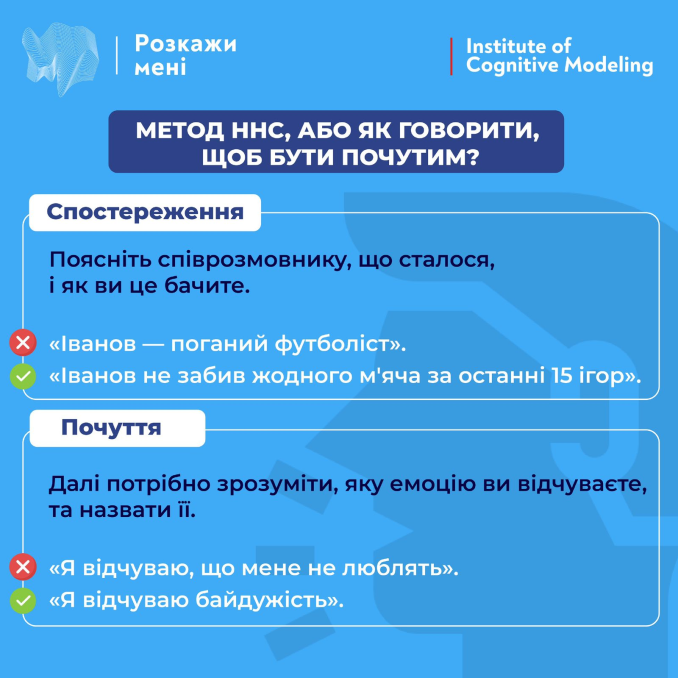 📌Підхід ненасильницького спілкування сформулював американський психолог Маршалл Розенберг у 1960-х роках і описав у книзі «Мова життя».🔹Наші потреби безпосередньо пов'язані з почуттями. Якщо потреби задоволені, ми раді, якщо ні — злимося. Розенберг пропонує зосередитися на розумінні потреб та почуттів  інших людей. 🔹Здатність з емпатією та співчуттям ставитися до себе та оточення — фундамент для побудови комунікації у ключі ненасильницького спілкування. 🔹Ненасильницьке спілкування складається з чотирьох компонентів: спостереження, почуття, потреби та прохання. Розенберг пропонує чітко формулювати кожен із них без оцінок, перекладання відповідальності та засудження.🔍1. СпостереженняПерший крок ННС — спостереження. Поясніть співрозмовнику, що сталося, і як ви це бачите. ✔️Назвіть конкретні факти без оцінки, ярликів та засудження. Якщо не відділити факти від своїх суб’єктивних  оцінок, людина почує критику та сприймати інформацію далі не стане. У спілкуванні з'явиться стіна нерозуміння. ✔️Важливо не додумувати за іншу людину і не узагальнювати.✔️Щоб навчитися робити спостереження, уявіть ситуацію «зверху», начебто ви в ній не берете участі. Зауважте об'єктивні деталі та факти без своєї думки.Приклади:❌З оцінкою: «Іванов — поганий футболіст».✅Без оцінки: «Іванов не забив жодного м'яча за останні 15 ігор».💖2. Почуття✔️Далі потрібно зрозуміти, яку емоцію ви відчуваєте, та назвати її. У спілкуванні люди передають емоції щоразу, але найчастіше роблять це невербально, без використання слів (мімікою, жестами, інтонацією). ✔️Якщо перевести невербальну форму спілкування на вербальну, комунікація стане точнішою. 📌Наприклад, коли ви показуєте страх мімікою, людина може не зрозуміти вас чи недооцінити серйозність ситуації. Якщо проговорити «я боюся» вголос, співрозмовник вас точно зрозуміє, йому доведеться щось зробити.✔️Щоб висловити почуття, потрібно назвати одну позитивну чи негативну емоцію. Висловлювати почуття словами важко, особливо людям, котрі не часто до себе прислухаються. Почуття можна переплутати з оцінкою, інтерпретацією чи думкою. Щоб ясніше виражати емоції, Розенберг пропонує використовувати словник почуттів і постійно його поповнювати.❌Не почуття: «Я відчуваю, що мене не люблять».✅Почуття: «Я відчуваю байдужість». 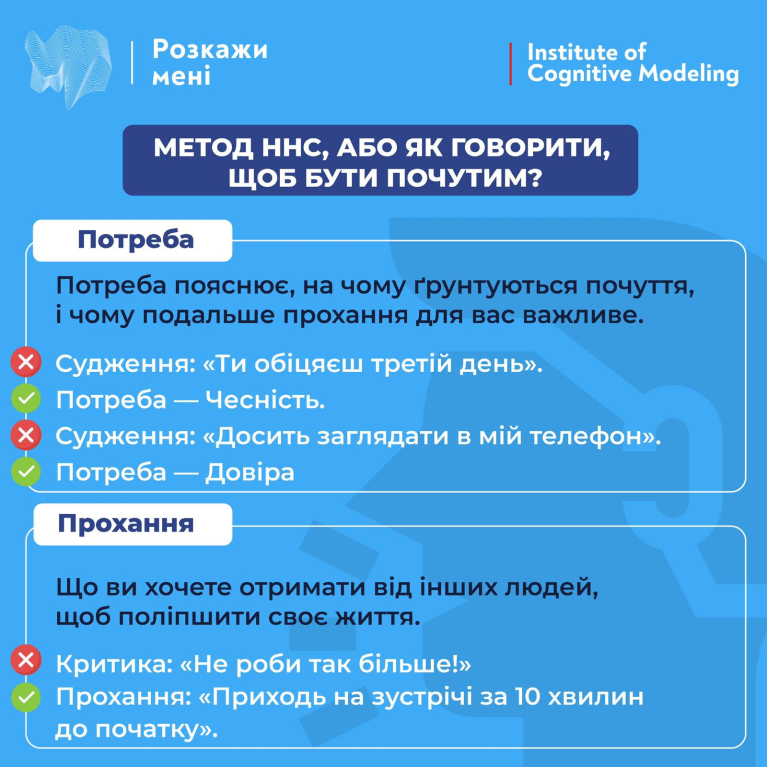 🫶3. ПотребаНаступний компонент ННС — формулювання потреб без оцінки, суджень і думок. Потреба пояснює, на чому ґрунтуються почуття і чому подальше прохання для вас важливе. Якщо цього не зробити, людина може сприйняти потребу як причіпку чи критику. У відповідь на критику люди обороняються і відповідають тим самим. 📌Наприклад, коли дружина каже: «Ти щовечора затримуєшся допізна. Любиш свою роботу більше за мене!», вона каже, що її потреба у близькості не задоволена, але чоловік почує критику. 📌Неусвідомлено почне захищатися та відповість пасивною агресією: «Я працюю по 12 годин, щоб заробити на нашу наступну відпустку. Ти не цінуєш мою працю!». Всередині агресії ховається потреба у визнанні.Розенберг пише, що більшість із нас ніколи не вчилися мислити мовою потреб. Якщо вони не одержують відгуку, ми думаємо, що щось не так з оточенням. Важливо відділяти потреби від суджень. Наприклад:❌Судження: «Ти обіцяєш третій день».✅Потреба — Чесність.❌Судження: «Досить заглядати в мій телефон».✅Потреба — Довіра.💬4. ПроханняЧетвертий компонент ненасильницького спілкування — прохання — що ви хочете отримати від інших людей, щоб поліпшити своє життя. Потрібно конкретно і чітко попросити людину задовольнити вашу потребу. 📌Наприклад, замість «Давай побачимося днями» призначити чітку дату зустрічі: «Давай побачимося у вівторок о 20:00».🔸У більшості випадків людина робить те, що вам не подобається, не через агресію та ненависть, а тому що інакше не вміє, або думає, що все робить правильно. Зрозуміле прохання дає співрозмовнику чіткий план дій, який може покращити ваші стосунки та життя. 🔸Щоб сформулювати зрозуміле прохання, Розенберг рекомендує використовувати позитивні формулювання без «не» та з уникненням абстрактних описів. 🔸Психолог наводить приклад кадру з мультфільму про людину, яка впала в озеро і кричала своєму собаці на березі: «Лессі, потрібна допомога!». У наступному кадрі собака лежала у кріслі психіатра.🔸Співрозмовник може сприйняти прохання як вимогу, якщо подумає, що за непокору його покарають чи звинуватять. Тоді людина може його не виконати та відповісти насильством.❌Критика: «Не роби так більше!».✅Прохання: «Приходь на зустрічі за 10 хвилин до початку».❗️Пам'ятайте, що мета ННС не в досягненні своїх цілей будь-яким шляхом, а встановлення відносин, заснованих на чесності та емпатії. Тільки такі стосунки задовольнять потреби усіх сторін. Юлія Ворман, практичний психолог.	